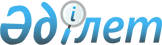 О Плане мероприятий по реализации Государственной программы "Образование"
					
			Утративший силу
			
			
		
					Постановление Правительства Республики Казахстан от 27 марта 2001 года N 389. Утратило силу - постановлением Правительства РК от 11 ноября 2004 г. N 1180 (P041180)

      В целях реализации Указа Президента Республики Казахстан от 30 сентября 2000 года N 448 U000448_  "О Государственной программе "Образование" Правительство Республики Казахстан постановляет: 

      1. Утвердить прилагаемый План мероприятий по реализации Государственной программы "Образование". 

      2. Контроль за исполнением настоящего постановления возложить на Заместителя Премьер-Министра Республики Казахстан Мухамеджанова Б.А. 

      Сноска. В пункт 2 внесены изменения - постановлением Правительства РК от 11 марта 2002 г. N 284  P020284_   . 

      3. Настоящее постановление вступает в силу со дня подписания.      Премьер-Министр 

  Республики Казахстан                                                      Утвержден 

                                            постановлением Правительства 

                                                Республики Казахстан 

                                              от 27 марта 2001 года N 389                               План мероприятий по реализации 

                     Государственной программы "Образование"            Сноска. Внесены изменения - постановлением Правительства РК от 11 марта 2002 г. N 284   P020284_   ; от 17 мая 2002 г. N 532   Р020532_   ; от 30 апреля 2003 г. N 420  .                            1. Общая концептуальная часть 1. Разработать       Постановление  МОН АСП      Декабрь   Республиканский    проект Концепции  Правительства  (по со-      2004 г.   бюджет     непрерывного      Республики     гласованию)    образования       Казахстан      2. Разработать        Решения      Акимы         Май       Местные     региональные       акимов       областей,     2001 г.   бюджеты    программы                       городов    развития                        Астаны,    образования на                  Алматы    2001-2005 годы                 2. Дошкольное воспитание и обучение   3. Разработать и      Приказ       МОН АЗО      Декабрь    Республиканский    внедрить           Решения      КСМС МЭТ     2001-      и местные    государственные    акимов       Акимы        2003 гг.   бюджеты            общеобязательные                областей,    стандарты                       городов    дошкольного                     Астаны,    воспитания и                    Алматы    обучения 4. Организовать       Приказ       МОН МКИОС    Ноябрь     Республиканский    разработку и       Решения      Акимы        2003-      и местные    внедрение в        акимов       областей,    2004 гг.   бюджеты    практику работы                 гг. Астаны,    организаций                     Алматы    дошкольного    воспитания и    начального    обучения учебно-    методические    пособия для    детей дошколь-    ного и младшего    школьного    возраста серии    "Предшкольная    подготовка и    начальная школа    - непрерывный    процесс    образования" 5. Разработать        Приказ       МОН АЗО      Ноябрь     Республиканский    и внедрить         Решения      Акимы        2002-      и местные    специальные        акимов       областей,    2003 гг.   бюджеты    образователь-                   городов    ные программы,                  Астаны,    дидактические                   Алматы    пособия для    развития детей    с ограниченными    возможностями    6. Разработать и      Приказ       МОН АЗО      Декабрь    Республиканский    реализовать        Решения      Акимы        2002-      и местные     программу          акимов       областей,    2003 гг.   бюджеты    физического                     городов    развития и                      Астаны,    укрепления                      Алматы    здоровья детей    раннего,    среднего,    старшего    дошкольного    возраста 7. Принять меры       Решения      Акимы        Декабрь    Местные    по обеспечению     акимов       областей,    2001-      бюджеты    государственных                 городов      2005 гг.    организаций                     Астаны,    образования,                    Алматы    осуществляющих    дошкольное    воспитание и    начальное    обучение,    учебниками и    учебно-    методическими    пособиями,    разрешенными    центральным    исполнительным    органом в    области    образования      8. Организовывать     Решения      Акимы        Ноябрь     Республиканский    и проводить        акимов       областей     2001-      и местные    республиканский                 и гг.        2005 гг.   бюджеты    конкурс "Лучший                 Астаны,    детский сад года"               Алматы                       Приказ       МОН 9. Подготовить и      Приказ       МОН МКИОС    Август     Республиканский    издать цветной                               2003 г.    бюджет    иллюстрированный                                        Другие источники    альбом    "Дошкольное    воспитание    Казахстана" на    казахском,    русском и    английском    языках 10.Разработать и      Приказ       МОН АЗО      Декабрь    Республиканский    реализовать                                  2001-      бюджет    проект программы                             2004 гг.   Другие источники    "Развитие, защита    и уход за детьми    раннего возраста" 11.Апробировать и     Приказ       МОН          Декабрь    Местные    внедрить междуна-  Решения      Акимы        2001-      бюджеты    родную образова-   акимов       областей,    2005 гг.   Другие источники    тельную технологию              городов    воспитания и                    Астаны,    обучения детей                  Алматы    дошкольного и    младшего    школьного    возраста "Шаг    за шагом"                           3. Среднее общее образование 12.Организовать       Приказ       МОН          Сентябрь   Республиканский    разработку         Решения      Акимы        2002-      и местные    и внедрение        акимов       областей,    2005 гг.   бюджеты    учебников и                     городов    методических                    Астаны,    пособий для                     Алматы    специальных    коррекционных    организаций 13.Организовывать     Приказ       МОН          Декабрь    Республиканский    апробацию          Решения      Акимы        2001-      и местные    учебников и        акимов       областей,    2005 гг.   бюджеты    учебно-                         городов    методических                    Астаны,    пособий нового                  Алматы    поколения,    альтернативных    учебников для    общеобразователь-    ных и специальных    коррекционных    организаций    образования в    режиме    эксперимента 14.Принять меры по    Решения      Акимы        Декабрь    Местные    обеспечению        акимов       областей,    2001-      бюджеты    организаций                     городов      2005 гг.    среднего общего                 Астаны,    образования                     Алматы    учебниками и    учебно-    методическими    пособиями,    разрешенными    центральным     исполнительным    органом в    области    образования 15.Проводить          Приказ       МОН          Октябрь    Республиканский    предметные         Решения      Акимы        2002,      и местные    олимпиады          акимов       областей     2004 гг.   бюджеты    учителей обще-                  и гг.    образовательных                 Астаны,    школ                            Алматы 16.Проводить          Приказ       МОН          Апрель     Местные    конкурсы среди     Решения      Акимы        2002,      бюджеты    организаций        акимов       областей     2004 гг.    образования по                  и гг.    внедрению                       Астаны,    инновационных                   Алматы       форм работы с    учащимися и    воспитанниками 17.Проводить          Приказ       МОН          Март       Местные    конкурсы           Решения      Акимы        2002,      бюджеты    организаций        акимов       областей     2004    образования по                  и гг.        гг.    проектам программ               Астаны,    "Эффективное                    Алматы    образование" 18.Обеспечить         Решения      Акимы        Июнь       Местные    учащихся обще-     акимов       областей     2001-      бюджеты    образовательных                 и гг.        2005 гг.   Другие источники    школ из мало-                   Астаны,    обеспеченных                    Алматы    семей горячим    питанием 19.Обеспечить         Совместный   МОН, АЗО     Сентябрь   Местные     бесплатный         приказ       Акимы        2001-      бюджеты    медицинский        Решения      областей     2005 гг.   Другие источники    осмотр учащихся,   акимов       и гг.    воспитанников и                 Астаны,    педагогических                  Алматы    работников    организаций    дошкольного    воспитания и    среднего    образования          4. Повышение уровня образовательных услуг в сельской местности 20.Разработать        Решения      Акимы        Ноябрь     Местные    региональные       маслихатов   областей     2001 г.    бюджеты    программы    развития    сельских школ    и дошкольных    организаций 21.Обеспечить         Приказ       МОН          Август     Республиканский    подготовку,        Решения      Акимы        2001-      и местные    переподготовку     акимов       областей     2005 гг.   бюджеты    и повышение    квалификации    педагогических    кадров для    сельских и мало-    комплектных    организаций    образования      22.Создать            Решения      Акимы        Ноябрь     Республиканский    эксперименталь-    акимов       областей     2001 г.    и местные    ные площадки по    Приказ       МОН                     бюджеты    апробации новых    методик под-    готовки педагогов    сельских обще-    образовательных    школ 23.Обеспечить         Приказ       МОН          Декабрь    Местные    сельские школы     Решения      Акимы        2001-      бюджеты    пакетом при-       акимов       областей     2002 гг.    кладных    компьютерных    программ для    проведения    лабораторных и    практических    занятий по    основам    естественных и    гуманитарных    наук 24.Подготовить        Отчет        МОН          Сентябрь   Республиканский    методические       Правитель-   АТиС         2001 г.    бюджет    рекомендации по    ству РК      АЗО    организации    внешкольных    мероприятий в    сельской    местности 25.Обобщить и         Приказ       МОН          Декабрь    Местные бюджеты    распространить     Решения      Акимы        2001 г.    опыт и практику    акимов       областей    работы ряда    сельских школ в    новых социально-    экономических    условиях           5. Начальное и среднее профессиональное образование      26.Разработать    Рекомендации   Республиканская     Май             рекомендации                  трехсторонняя       2002    по вопросам                   комиссия по         года    профессио-                    социальному    нального                      партнерству и    образования в                 регулированию    рамках                        социальных и    социального                   трудовых    партнерства                   отношений (по                                  согласованию)      27.Организовать       Приказ       МОН          Декабрь    Республиканский    разработку и                    КСМС         2001-      бюджет    внедрение                       МЭТ          2005 гг.    государственных    общеобязательных                стандартов    начального и    среднего    профессионального    образования 28.Разработать        Постано-     МОН          Декабрь    Республиканский    программу          вление                    2002 г.    бюджет    подготовки         Правитель-    учебников и        ства    учебно-            Республики    методических       Казахстан    пособий по    специальным    дисциплинам 29.Создать механизм   Региональные Акимы        Ноябрь     Республиканский    прогнозирования,   программы    областей     2001-      и местные    мониторинга        профес-      и гг.        2005 гг.   бюджеты    и государствен-    сионального  Астаны,    ного регулирования образования  Алматы    подготовки         молодежи и   МОН    специалистов       обучения     МТСЗ    среднего звена    в соответствии с    потребностями    рынка труда и        населения по    регионам и по    всей республике 30.Принять меры по    Решения      Акимы        Декабрь    Местный бюджет    обеспечению        акимов       областей и   2001-    трудоустройства                 гг.Астаны,   2005 гг.    выпускников                     Алматы    колледжей,    профессиональных    школ и лицеев 31.Разработать        Постано-     МОН, акимы   Май        Местные бюджеты    программу          вление       областей     2001 г.    Другие источники    информатизации     Правитель-   и гг.Астаны,    учебных заведений  ства         Алматы     начального и       Республики    среднего про-      Казахстан    фессионального    образования              6. Высшее и послевузовское профессиональное образование 32.Определить         Совместные   МОН,         Июнь       Республиканский    базовые            приказы      заинте-      2001 г.    бюджет    организации для                 ресованные    проведения                      министерства    практики,                       и ведомства    лабораторных    занятий и    научно-    исследователь-    ских работ    студентов,    магистрантов и    аспирантов      33.Разработать        Совместный   МЭТ          Ноябрь     Республиканский    методику           приказ       МТСЗ         2003 г.    бюджет    определения                     МОН    прогнозной    потребности    экономики в    специалистах с    высшим    профессиональным    образованием                                 7. Интеграция науки и образования 34.Разработать        Постано-     МОН МЭТ      Сентябрь   Республиканский    проект             вление       МЭМР         2001 г.    бюджет    Концепции          Правитель-    интеграции         ства    науки и            Республики    образования        Казахстан      35.Внедрить новые     Отчет        МОН          Декабрь    Республиканский    информационные     Правитель-   МТК          2001-      бюджет    технологии и       ству                      2003 гг.   Другие     телекоммуникацион- Республики                           источники    ные сети,          Казахстан    развивать и    оказывать под-    держку сети    государственных    информационных    центров высших    учебных    заведений и    научно-    исследовательских    институтов         8. Совершенствование воспитательной работы и дополнительного 

                                 образования      36.Обеспечить         Постано-     Акимы        Ежегодно   Республиканский    организацию        вление       областей                и местные    летнего отдыха,    Правитель-   и гг.                   бюджеты    оздоровления и     ства         Астаны,    занятости детей    Республики   Алматы    и подростков       Казахстан    МОН 37.Создавать          Отчет        Акимы        Июнь       Средства    временные          Правитель-   областей     2001-      работодателей    рабочие места      ству         Конфедерация 2005 гг.    для обучающихся    Республики   работодателей    в учебных          Казахстан    (по согласо-    заведениях                      ванию)    профессионального               МОН    образования на    период летних    каникул                     38.Организовывать     Приказы      МОН          Март       Республиканский    республиканские    Решения      Акимы        2001-      и местные    соревнования,      акимов       областей и   2005 гг.   бюджеты    конкурсы, смотры,               гг.Астаны    олимпиады                       и Алматы   39.Провести серию     Приказ       МОН          Май        Республиканский    семинаров-         Решения      Акимы        2001-      и местные    совещаний с        акимов       областей     2005 гг.   бюджеты    руководящими                    и гг.    работниками                     Астаны    внешкольных                     и Алматы    организаций    дополнительного    образования  40.Организовать в     Отчет        МКИОС        Декабрь    Республиканский    государственных    Правитель-   МОН          2001-      бюджет    средствах мас-     ству                      2005 гг.    совой информации   Республики    специальные        Казахстан    просветительные    и обучающие    программы, в том    числе по правовому    просвещению детей    и молодежи 41.Обеспечивать       Решения      Акимы        Апрель     Местные    организацию        акимов       всех         2001-      бюджеты    воспитательной                  уровней      2005 гг.    работы по месту    жительства    обучающихся и    воспитанников    организаций    образования    (клубы по    интересам,    комплексы,    студии)               9.Формирование законодательной и иной нормативной правовой базы 

                               системы образования 42.Разработать и      Решения      Акимы        Сентябрь   Местные бюджеты    обеспечить         акимов       областей     2001-    реализацию         Отчет        и гг.        2005 гг.    Правил             Правитель-   Астаны,    размещения         ству         Алматы    государственного   Республики    заказа по          Казахстан    осуществлению    образовательных    программ для    детей от 1 года    до 6(7) лет в    дошкольных     организациях,    являющихся    государственными    казенными    предприятиями 43.Разработать и      Постано-     МОН       Декабрь       Местные бюджеты    внедрить типовые   вление       Акимы     2001 г.    штаты работников   Правитель-   областей    общеобразователь-  ства         и гг.    ных школ, в т.ч.   Республики   Астаны,    малокомплектных    Казахстан    Алматы    школ, интернатов   Решения    при сельских       акимов    школах, дошколь-    ных, внешкольных    организаций 44.Разработать и      Постано-     МОН          Декабрь    Местные бюджеты    внедрить типовые   вление       Акимы        2001 г.    штаты работников   Правитель-   областей    учебных заведений  ства         и гг.    начального и       Республики   Астаны,    среднего профес-   Казахстан    Алматы    сионального        Решения    образования        акимов 45.Разработать единую Приказ       МОН АСП      Декабрь    Республиканский    государственную    Отчет        (по согла-   2001 г.    бюджет    систему оценки     Правитель-   сованию)    качества образо-   ству            вания с целью      Республики    реализации         Казахстан    международных    соглашений о    признании    документов об    образовании             10. Совершенствование управления системой образования 46.Обеспечить         Совместный   Агентство    Декабрь    Республиканский    дальнейшее со-     приказ       РК по        2001-      бюджет    вершенствование                 статистике   2005 гг.    системы                         МОН    показателей    статистики    образования 47. (исключена - N 532 от 17.05.2002 г.)      48.Проводить          Решения      Акимы        Апрель     Местные    конкурсы среди     акимов       областей     2002-      бюджеты    специалистов                    и гг.        2005 гг.    отделов,                        Астаны,    управлений                      Алматы    (департаментов)    образования    "В XXI век с    государственным    языком" 49.Внедрить инфор-    Приказ       МОН МТК      Декабрь    Республиканский    мационную систему  Решения      Акимы        2002 г.    и местные    управления         акимов       всех                    бюджеты    образованием                    уровней    всех уровней              11. Развитие финансово-экономических механизмов обеспечения системы 

                             образования      50.Обеспечить         Решение      Акимы        Сентябрь   Местные    финансирование     акимов       областей     2001 г.    бюджеты    Фондов всеобуча                 и гг.    во всех государ-                Астаны,    ственных обще-                  Алматы    образовательных    школах    51.Учреждать          Постано-     МОН          декабрь    Республиканский    государственные    вление                    2002 г.    бюджет    именные стипендии  Правитель-    для одаренных,     ства    талантливых        Республики    учащихся и         Казахстан    студентов  52.Проводить благо-   Решения      Акимы        Май        Местные    творительные       акимов       областей     2001-      бюджеты    акции в поддержку               и гг.Астаны, 2005 гг.    педагогов-                      Алматы    пенсионеров      53.Совершенствовать   Постано-     МОН          Декабрь    Республиканский    формы и правила    вление       МФ           2003 г.    и местные          предоставления     Правитель-                           бюджеты    образовательных    ства    грантов и          Республики    кредитов, диф-     Казахстан    ференцированных    Отчет    в соответствии     Правитель-    с необходимыми     ству    затратами на       Республики    подготовку         Казахстан    специалистов с    высшим и средним    профессиональным    образованием по    направлениям 54.Совершенствовать   Постано-     МОН          май        Республиканский    механизм           вление                    2003 г.    бюджет    погашения          Правитель-    государственных    ства    образовательных    Республики    и студенческих     Казахстан    кредитов 55.Принять меры по    Решения      Акимы        Май        Местные    сохранению         акимов       областей     2001-      бюджеты    вечерней формы                  и гг.Астаны, 2005 гг.    получения                       Алматы    среднего общего    образования         12. Стабилизация и развитие сети организаций образования 56.Разработать        Постано-     МОН МЭТ    Декабрь      Республиканский    программу          вление       МЭМР       2002 г.      бюджет    становления и      Правитель-    развития           ства    индустрии          Республики    образования        Казахстан 57.Организовать       Приказ       МОН МЭТ    Март         Местные    пилотный проект    Решения      Акимы      2002-        бюджеты    "Модельный пред-   акимов       областей   2005 гг.     Другие    школьный класс"                 и гг.                   источники    на базе 300                     Астаны,    сельских обще-                  Алматы    образовательных    школ и дошколь-    ных организаций  58.Организовывать и   Решения      Акимы      Ноябрь       Местные    развивать сеть     акимов       областей   2001-        бюджеты    предшкольных                    и гг.      2005 гг.    классов и групп                 Астаны,    в дошкольных                    Алматы    организациях и    общеобразователь-    ных школах 59.Принять меры по    Решения      Акимы      Март         Местные    сохранению и       акимов       областей   2003-        бюджеты    развитию сети                   и гг.      2005 гг.    дошкольных                      Астаны,    организаций, в                  Алматы    том числе    специальных    коррекционных    дошкольных    организаций 60.Принять меры по    Решения      Акимы      Август       Республиканский    развитию сети      акимов       областей   2001-        и местные    внешкольных        Приказ       и гг.      2002 гг.     бюджеты    организаций,                    Астаны,    центров досуга и                Алматы    отдыха по месту                 МОН,    жительства                      АТиС    населения,    детских    оздоровительных,    трудовых,    туристических и    других лагерей 61.Принять меры по    Решения      Акимы        Декабрь    Местные    развитию специ-    акимов       областей     2001 г.    бюджеты    ализированных      Приказ       и гг.    школ (для одарен-               Астаны,    ных детей),                     Алматы    коррекционных                   МОН    школ, классов,    центров для    детей с    ограниченными    возможностями в    развитии,    временные приюты    для проблемных    детей                      13.Подготовка кадров и повышение квалификации 62.Обеспечить         Решения      Акимы        Июнь       Республиканский    подготовку и       акимов       областей     2001-      и местные    переподготовку     Приказ       и гг.        2005 гг.   бюджеты    учителей школ к                 Астаны,    внедрению                       Алматы    учебников нового                МОН    поколения 63.Провести           Приказ       МОН        Сентябрь     Республиканский    республиканские    Решения      Акимы      2001, 2002,  и местные    семинары-          акимов       областей   2004 гг.     бюджеты    совещания по                    и гг.    проблемам                       Астаны,    дошкольного                     Алматы    воспитания и    обучения детей,    преемственности        предшкольной    подготовки с    начальной школой   64.Разрабатывать и    Проект       МОН МЭТ    Май          Республиканский    утверждать         инди-        МФ         2001-        бюджет    индикативный план  кативного               2005 гг.    подготовки научно- плана    педагогических    кадров через     магистратуру,    аспирантуру,    докторантуру,    переводов на    должности СНС,    приемов на    стажировку,    исходя из    региональных    потребностей 65.Повышать           Приказ       МОН МИД      Июнь       В соответствии    квалификацию                                 2001-      с соглашениями    научно-                                      2005 гг.   и договорами с    педагогических                                          международными    кадров в рамках                                         и зарубежными     проектов между-                                         организациями    народных и    зарубежных    организаций 66.Организовывать     Приказ       МОН          Май        Местные    подготовку,        Решения      Акимы        2001-      бюджеты    переподготовку     акимов       областей,    2005 гг.    и повышение                     гг.Астаны,    квалификации                    Алматы    профессионально-    педагогических    кадров профес-    сиональных школ,     лицеев, колледжей    и других учебно-    производственных    структур    подготовки    рабочих 67.Организовывать     Приказ       МОН АЗО      Июнь       Республиканский    переподготовку                  Акимы        2001-      бюджет    педагогического                 областей,    2005 гг.    персонала на                    гг.Астаны,    базе существующих               Алматы    вузов 68.Принять меры по    Решения      Акимы        Сентябрь   Местные      организации        акимов       областей     2002-      бюджеты    методической                    и гг.Астаны, 2005 гг.    работы в                        Алматы    управлениях    (департаментах),    отделах    образования                  14. Информатизация системы образования      69.Завершить          Отчеты       МОН          Декабрь    Республиканский    реализацию         Админи-      Акимы        2001 г.    и местные    Государственной    страции      областей                бюджеты    программы          Президента   и гг.                   Займ    Президента         Республики   Астаны                  Азиатского    Республики         Казахстан,   и Алматы                Банка Развития    Казахстан          Правитель-    информатизации     ству    системы среднего   Республики    образования        Казахстан      70.Обеспечить         Отчет        МОН          Декабрь    Местные    информатизацию     Правитель-   Акимы        2001-      бюджеты    учебных заведений  ству         областей     2005 гг.   Средства     начального и       Республики   и гг.                   организаций    среднего профес-   Казахстан    Астаны,                 образования    сионального        Приказ       Алматы    образования        Решения    независимо от      акимов    форм собствен-    ности и поэтапное    подключение их    к сети "Интернет"      71. Осуществить       Отчет        МОН          Декабрь    Местные    информатизацию     Правитель-   Акимы        2001-      бюджеты    дошкольных органи- ству         областей     2005 гг.   Средства     заций, государст-  Республики   и гг.                   организаций    венных организаций Казахстан    Астаны,                 образования    высшего профес-    Приказ       Алматы    сионального        Решения    образования  и     акимов    подключение их    к сети "Интернет"      72.Обеспечить         Приказ       МОН          Май        Республиканский    подготовку и       Решения      Акимы        2001-      и местные    переподготовку     акимов       областей     2005 гг.   бюджеты    педагогических                  и гг.    с целью                         Астаны    реализации задач                и Алматы    информатизации    образования 73.Разработать и      Приказ       МОН          Декабрь    Республиканский    внедрить сис-      Решения      Акимы        2005 г.    и местные    тематизированные   акимов       областей                бюджеты    пакеты обучающих                и гг.    программ для                    Астаны    организаций всех                и Алматы    уровней    образования, в    том числе для    коррекционных    учреждений ___________________________________________________________________________ 
					© 2012. РГП на ПХВ «Институт законодательства и правовой информации Республики Казахстан» Министерства юстиции Республики Казахстан
				--------------------------------------------------------------------------- N  !Мероприятие      !Форма       !Ответственные!Срок      !Источник 

п/п!                 !завершения  !за исполнение!исполнения!финансирования --------------------------------------------------------------------------- 